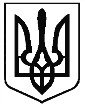 ВІДДІЛ ОСВІТИЖМЕРИНСЬКА РАЙОННА ДЕРЖАВНА АДМІНІСТРАЦІЯЩУЧИНЕЦЬКА ЗАГАЛЬНООСВІТНЯ ШКОЛА І-ІІ СТУПЕНІВНАКАЗс. Щучинці31.05.2019 р. 			№ 55Про закінчення учнями 1, 3 та 4 класів та переведення їх до наступних класів          Відповідно до листа Міністерства освіти і науки, молоді та спорту України  від 14.07.2015 року №762 «Про затвердження Порядку переведення учнів (вихованців) загальноосвітнього навчального закладу до наступного класу»,  рішення педагогічної ради школи від 31 травня 2019 року, протокол № 6 з питань, результатів річних оцінок, НАКАЗУЮ:Перевести до 2 класу таких учнів:Бобика Романа ВіталійовичаГоцман Діану СергіївнуМартинюка Максима СергїйовичаСербіну Владиславу ВіталіївнуСтавняцьку Анастасію СергіївнуУсату Євгенію ОлександрівнуХижука Олександра Юрійовича2. Перевести до 4 класу таких учнів:Бабія  Іллю ВалерійовичаНовікову Аліну ОлександрівнуСердюка Данила ІгоровичаГоцман Дар’ю Сергіївну Соловей Сніжану РоманівнуКучинського Іллю Євгенійовича3. Перевести до 5 класу таких учнів:1. Барчука Романа Івановича2. Коваля  Іллю Олександровича3. Латчука Дмитра Андрійовича4. Лебідь Анну Олександрівну5. Сербіну Софію Віталіївну6. Шинкарука  Владислава Володимировича2. Контроль за виконання даного наказу залишаю за собою.Директор школи:	      			Л.ЛиндрикЗ наказом ознайомлено:	                         	І. Козубенко					О.Греськова					Н. Гонгало